Appunti lab MRP 17 dicembre 2013L’analisi della varianzaSi applica per verificare se ci sono differenze nei valori medi di una variabile dipendente tra gruppi diversi quando ci sono più di due gruppi. La situazione è molto simile a quella del t-test per campioni indipendenti, con la differenza che quest’ultimo si applica quando i gruppi sono solo due.ESEMPIOVoglio verificare se esiste una relazione tra Tipo di diploma e Voto di diplomaPoiché la variabile “TIPO DI DIPLOMA” (DIPCOD) comprende più di due livelli, applico l’ANOVA a una via.L’ipotesi nulla è che le medie non siano diverse, l’ipotesi alternativa è che almeno una media sia diversa da almeno un’altra.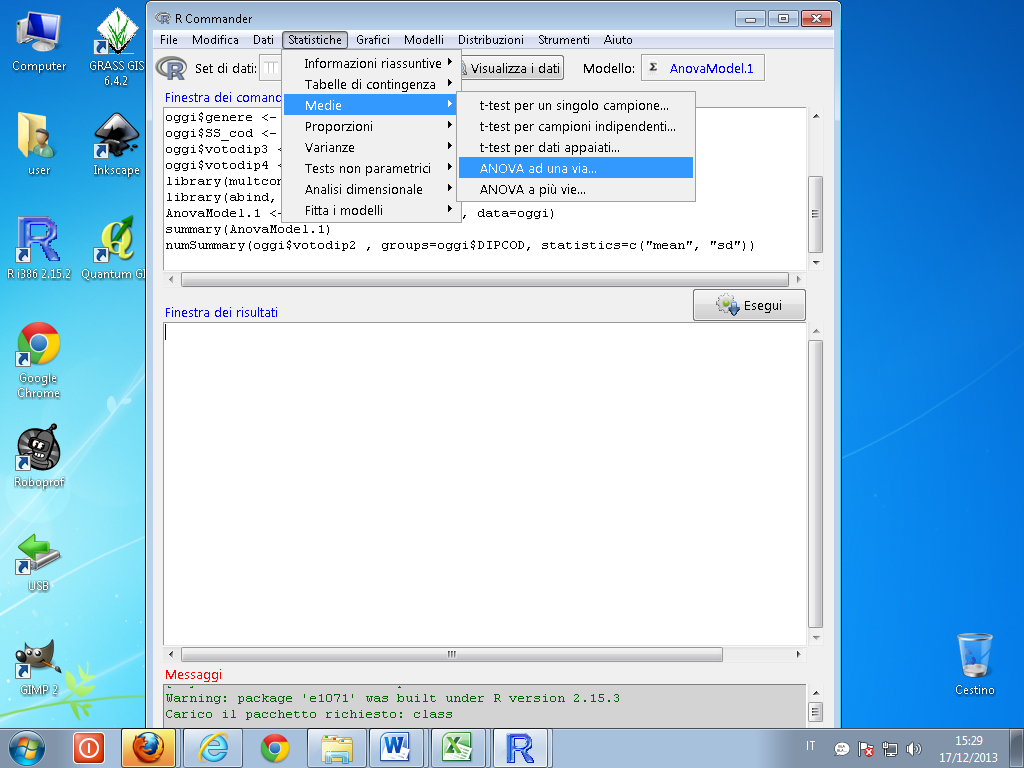 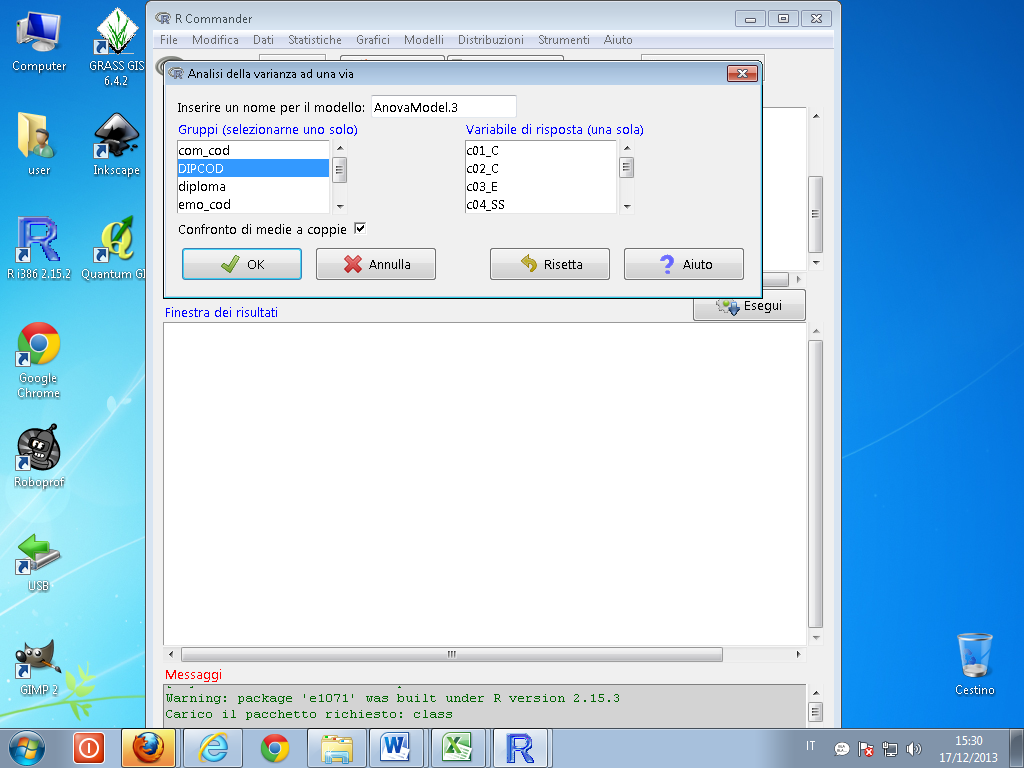 Risultati:> AnovaModel.3 <- aov(votodip2 ~ DIPCOD, data=oggi)> summary(AnovaModel.3)               	Df 	Sum Sq 	Mean Sq 	F value 	Pr(>F)  DIPCOD        	   5 	0.1607 	0.03213   	3.131 		0.0103 *Residuals   	142 	1.4571 	0.01026                 ---Signif. codes:  0 '***' 0.001 '**' 0.01 '*' 0.05 '.' 0.1 ' ' 1 2 observations deleted due to missingnessRIFIUTO L’IPOTESI NULLA perché il valore p è < 0,05Significa che almeno una delle medie considerate è deversa da almeno una delle altre.In questo caso il valore della statistica calcolata è F=3,131Per vedere quale, considero i confronti a coppie effettuati dopo l’ANOVA> numSummary(oggi$votodip2 , groups=oggi$DIPCOD, statistics=c("mean", "sd"))           mean         sd data:n data:NAALTRO 0.7527803 0.10836054     15       0COM   0.7122222 0.06591240      9       0IT    0.7808709 0.09694975     37       0LIC   0.7152778 0.08351171     36       1SOC   0.7328846 0.10607708     26       1SPP   0.8000000 0.12816006     25       0> .Pairs <- glht(AnovaModel.3, linfct = mcp(DIPCOD = "Tukey"))> summary(.Pairs) # pairwise tests	 Simultaneous Tests for General Linear HypothesesMultiple Comparisons of Means: Tukey ContrastsFit: aov(formula = votodip2 ~ DIPCOD, data = oggi)Linear Hypotheses:                  Estimate Std. Error t value Pr(>|t|)  COM - ALTRO == 0 -0.040558   0.042711  -0.950   0.9299  IT - ALTRO == 0   0.028091   0.031007   0.906   0.9421  LIC - ALTRO == 0 -0.037503   0.031131  -1.205   0.8281  SOC - ALTRO == 0 -0.019896   0.032845  -0.606   0.9900  SPP - ALTRO == 0  0.047220   0.033084   1.427   0.7022  IT - COM == 0     0.068649   0.037650   1.823   0.4442  LIC - COM == 0    0.003056   0.037752   0.081   1.0000  SOC - COM == 0    0.020662   0.039177   0.527   0.9947  SPP - COM == 0    0.087778   0.039378   2.229   0.2234  LIC - IT == 0    -0.065593   0.023714  -2.766   0.0658 .SOC - IT == 0    -0.047986   0.025923  -1.851   0.4267  SPP - IT == 0     0.019129   0.026226   0.729   0.9770  SOC - LIC == 0    0.017607   0.026071   0.675   0.9836  SPP - LIC == 0    0.084722   0.026372   3.213   0.0188 *SPP - SOC == 0    0.067115   0.028375   2.365   0.1694  ---Signif. codes:  0 '***' 0.001 '**' 0.01 '*' 0.05 '.' 0.1 ' ' 1 (Adjusted p values reported -- single-step method)L’unica differenza significativa è quella del voto medio alla maturità di SPP confrontato con il voto medio alla maturità di LICESERCIZIOVoglio verificare se i partecipanti alla ricerca hanno un voto di diploma diverso a seconda del gruppo di voto di diploma a cui sono stati assegnati a posteriori (Votodip 3)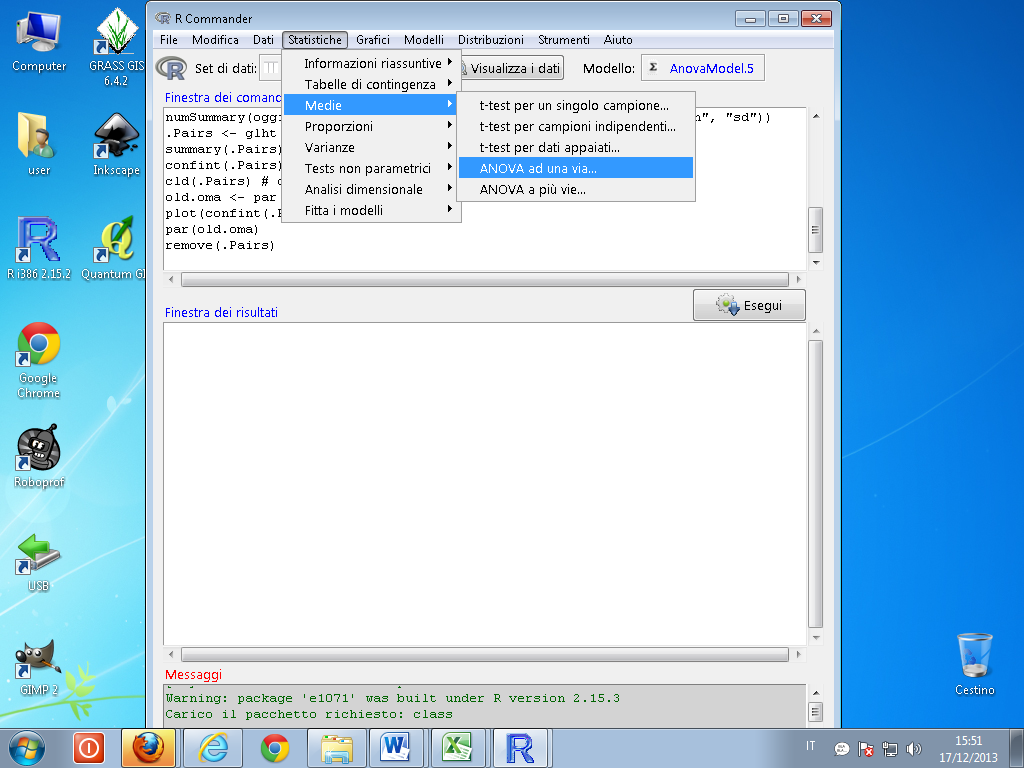 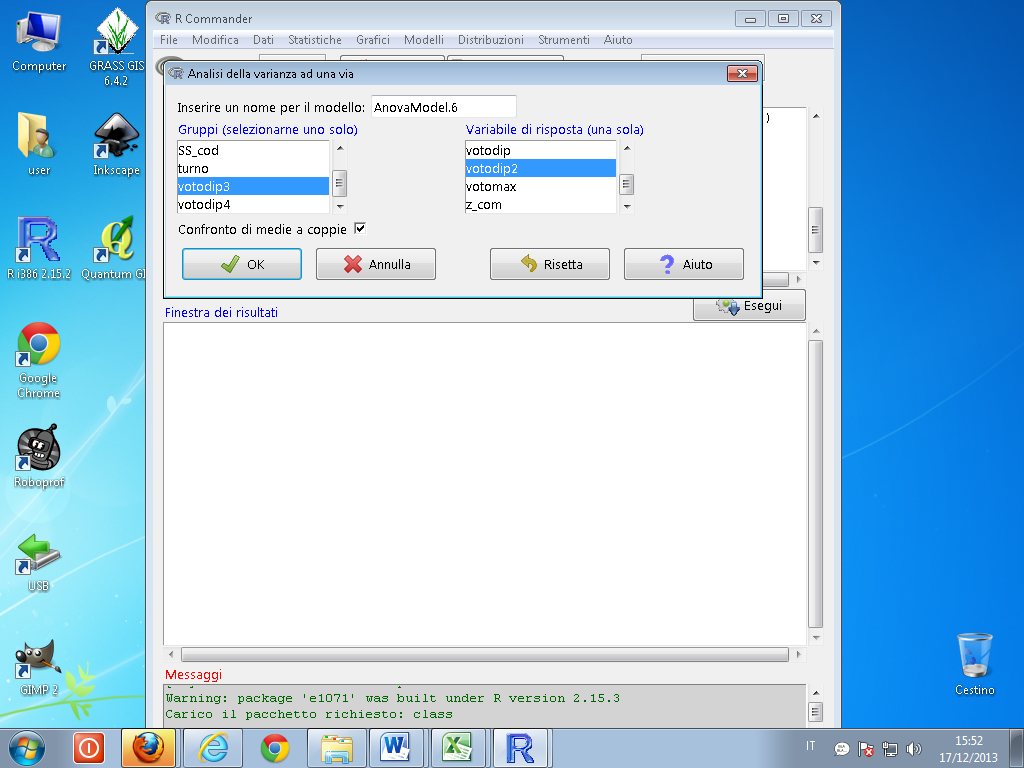 > AnovaModel.6 <- aov(votodip2 ~ votodip3, data=oggi)> summary(AnovaModel.6)             	Df 	Sum Sq 	Mean Sq 	F value 	Pr(>F)    votodip3     	4 	1.4925  	0.3731   	425.7		 <2e-16 ***Residuals  	143 	0.1253  	0.0009                   ---Signif. codes:  0 '***' 0.001 '**' 0.01 '*' 0.05 '.' 0.1 ' ' 1 2 observations deleted due to missingnessRIFIUTO L’IPOTESI NULLA perché il valore p è inferiore a 0,05 (Ovvio, dato che “votodip 3” è stata costruita sulla base di “votodip 2”. In questo caso il valore della statistica calcolata è F=425,7> numSummary(oggi$votodip2 , groups=oggi$votodip3, statistics=c("mean", "sd"))        mean         sd data:n6  0.6397636 0.03505818     477  0.7407933 0.02681412     528  0.8361765 0.02735393     349  0.9378788 0.02873094     1010 1.0000000 0.00000000      5> .Pairs <- glht(AnovaModel.6, linfct = mcp(votodip3 = "Tukey"))> summary(.Pairs) # pairwise tests	 Simultaneous Tests for General Linear HypothesesMultiple Comparisons of Means: Tukey ContrastsFit: aov(formula = votodip2 ~ votodip3, data = oggi)Linear Hypotheses:            Estimate Std. Error t value Pr(>|t|)    7 - 6 == 0  0.101030   0.005958  16.956  < 1e-04 ***8 - 6 == 0  0.196413   0.006665  29.469  < 1e-04 ***9 - 6 == 0  0.298115   0.010310  28.916  < 1e-04 ***10 - 6 == 0 0.360236   0.013926  25.868  < 1e-04 ***8 - 7 == 0  0.095383   0.006529  14.609  < 1e-04 ***9 - 7 == 0  0.197086   0.010222  19.280  < 1e-04 ***10 - 7 == 0 0.259207   0.013861  18.700  < 1e-04 ***9 - 8 == 0  0.101702   0.010650   9.550  < 1e-04 ***10 - 8 == 0 0.163824   0.014180  11.553  < 1e-04 ***10 - 9 == 0 0.062121   0.016215   3.831  0.00156 ** ---Signif. codes:  0 '***' 0.001 '**' 0.01 '*' 0.05 '.' 0.1 ' ' 1 (Adjusted p values reported -- single-step method)Tutti i successivi confronti a coppie mostrano che ogni media è significativamente diversa da ogni altra.